,-------------------------------------- 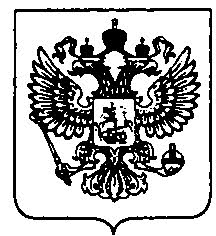 Федеральные государственные органы (по списку) МИНИСТЕРСТВО ТРУДА И СОЦИАЛЬНОЙ ЗАЩИТЫ РОССИЙСКОЙ ФЕДЕРАЦИИ (МИН ТРУД РОССИИ) ЗАМЕСТИТЕЛЬ МИНИСТРА улица Ильинка, 21, Москва, ГСП-4, 127994 тел.: 8 (495) 606-00-60, факс: 8 (495) 606-18-76        15 СЕН 2014 г.     №   18-2/10/П-5247  На №                      от _________________Об организации антикоррупционного просвещения федеральных государственных служащих по вопросу соблюдения ограничений при заключении ими после ухода с федеральной государственной службы трудового договора и (или) гражданско-правового договора 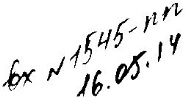 Распоряжением Правительства Российской Федерации от 14 мая 2014 г. № 816-р утверждена Программа  по  антикоррупционному просвещению  на  2014 - 2016 годы (далее - Программа). Согласно пункту 6 Программы Минтруду России поручена разработка методических и информационно-разъяснительных материалов об антикоррупционных стандартах поведения для отдельных категорий граждан, в том числе для федеральных государственных служащих. 	В 	целях 	повышения 	эффективности 	работы 	федеральных государственных органов по обеспечению соблюдения гражданами, замещавшими должности федеральной государственной службы, ограничений при заключении ими после ухода с федеральной государственной службы трудового договора и (или) гражданско-правового договора в случаях, предусмотренных федеральными законами, Министерство труда и социальной защиты Российской Федерации обращает внимание на следующее. 	р 	./ hJg'o(l/Y" ,p'i f" ')1/. . С 1 августа 2014 г. вступил в силу Указ Президента Российской Федерации от 23 июня 2014 г. № 453 «О внесении изменений в некоторые акты Президента Российской Федерации по вопросам противодействия коррупции» (далее - Указ Президента Российской Федерации  № 453) Пунктом  5  Указа  Президента Российской Федерации № 453  в  Положение   о    комиссиях   по   соблюдению   требований   к   служебному РосстатДата17.09.14Вх № 3482-мв2 поведению федеральных государственных служащих и урегулированию конфликта интересов, утвержденное Указом Президента Российской Федерации от 1 июля 2010 г. № 821, внесены изменения, касающиеся: порядка направления обращения гражданином, замещавшим в 	федеральном      государственном       органе 	должность 	федеральной 	государственной      службы,     включенную 	в      перечень 	   должностей, утвержденный нормативным правовым актом Российской Федерации, о даче согласия на замещение должности в коммерческой или некоммерческой организации либо на выполнение работы на условиях гражданско-правового договора в коммерческой или некоммерческой организации, если отдельные функции по государственному управлению этой организацией входили в его должностные (служебные) обязанности, до истечения двух лет со дня увольнения с государственной службы, и содержания такого обращения, а также вопросов, связанных с его рассмотрением; дополнения основанием для проведения заседания комиссии по соблюдению требований к служебному поведению федеральных государственных служащих и урегулированию конфликта интересов (далее - комиссия) в связи с поступившим в соответствии с частью 4 статьи 12 Федерального закона от 25 декабря .№ 273-ФЗ «О противодействии коррупции» (далее - Федеральный закон № 273-ФЗ) в федеральный государственный орган уведомлением коммерческой или некоммерческой организации о заключении с гражданином, замещавшим должность федеральной государственной службы в федеральном государственном органе, трудового или гражданско-правового договора на выполнение работ (оказание услуг), при условии, что указанному гражданину комиссией ранее было отказано во вступлении в трудовые и гражданско-правовые отношения с указанной организацией или что вопрос о даче согласия такому гражданину на замещение им должности в коммерческой или некоммерческой организации либо на выполнение им работы на условиях гражданскоправового договора в коммерческой или некоммерческой организации комиссией не рассматривался; перечня решений комиссии, принимаемых по итогам рассмотрении уведомления коммерческой или некоммерческой организации о заключении с гражданином, замещавшим должность федеральной государственной службы в федеральном государственном органе, трудового или гражданско-правового договора на выполнение работ ( оказание услуг); порядка оформления протокола комиссии и его направления гражданину, замещавшему должность федеральной государственной службы в федеральном государственном органе. 3 При организации работы по информированию федеральных государственных служащих о порядке соблюдения требований статьи 12 Федерального закона № 273-ФЗ предлагаем использовать следующие методические материалы, подготовленные Минтрудом России и размещенные на официальном сайте Министерства: комплекс мер, направленных на привлечение государственных и муниципальных служащих к противодействию коррупции (письмо Минтруда России № 18-2/10/2-1490 от 19 марта 2013 г.) (http://wwvv.rosmintrud.ru/docs/mintrud/employment/l8); А' N jf~_;i;: разъяснения практики применения статьи 12 Федерального закона от 25 декабря 2008 г. № 273-ФЗ «О противодействии коррупции», содержащей ограничения, налагаемые на гражданина, замещавшего должность государственной или муниципальной службы, при заключении им трудового или гражданско-правового договора, в том числе случаев, когда дача согласия комиссией по соблюдению требований к служебному поведению и урегулированию конфликта интересов бывшему государственному служащему на замещение им должности в коммерческой или некоммерческой организации не требуется (http://wwvv.rosmintrud.ruIministry/anticorrupti on/Methods/O); разъяснения по применению Федерального закона от 3 декабря 2012 г. № 230-ФЗ «О контроле за соответствием расходов лиц, замещающих государственные должности, и иных лиц их доходам» и иных нормативных правовых актов в сфере противодействия коррупции (раздел IV) (http://wwvv.rosmintrud.ruIministry/programms/gossluzhba/апtikrr/2/ 4); 	памятка работодателю, 	принимающему на работу бывшего государственного 	или 	муниципального 	служащего (http://wwvv.rosmintrud.ruIministry/programms/gossluzhba/antikrr/5/1). Одновременно обращаем внимание, что Управлением Президента Российской Федерации по вопросам противодействия коррупции по итогам анализа соблюдения норм антикоррупционного законодательства отмеч-ена недостаточная осведомленность федеральных государственных служащих, чьи должности включены на основании соответствующих нормативных правовых актов в перечни должностей, замещение которых налагает ограничения о необходимости, получения согласия комиссии (в том числе президиума Совета при Президенте Российской Федерации по противодействию коррупции) при трудоустройстве после увольнения с  федеральной  государственной  службы  (письмо от 2 сентября 2014 г. № А 79- 4295).: Учитывая изложенное, представляется целесообразным обеспечить в 2014 году проведение мероприятий по информированию федеральных 4 государственных служащих о порядке соблюдения ограничения, предусмотренного статьей 12 Федерального закона № 273-ФЗ, включая лиц, замещающих должности федеральной государственной службы, назначение на которые и освобождение от которых осуществляются Президентом Российской Федерации и Правительством Российской Федерации, которым следует обращаться за дачей согласия на замещение должности в коммерческой или некоммерческой организации и (или) на выполнение в такой организации работы (оказание такой организации услуг) на условиях гражданско-правового договора в случаях, предусмотренных федеральными законами, если отдельные функции по государственному управлению этой организацией входили в его должностные (служебные) обязанности, в президиум Совета при Президенте Российской Федерации по вопросам противодействия коррупции (подпункт «б» пункта 1 Положения о порядке рассмотрения президиумом Совета при Президенте Российской Федерации по противодействию коррупции вопросов, касающихся соблюдения требований к служебному (должностному) поведению лиц, замещающих государственные должности Российской Федерации и отдельные должности федеральной государственной службы, и урегулирования конфликта интересов, а также некоторых обращений граждан, утвержденного Указом Президента Российской Федерации от 25 февраля 2011 г. № 233). 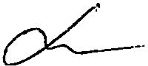 Т.В. Блинова Исп.: НА. Давыдова т.: 8(495)926-99-01 доб. 18-20 